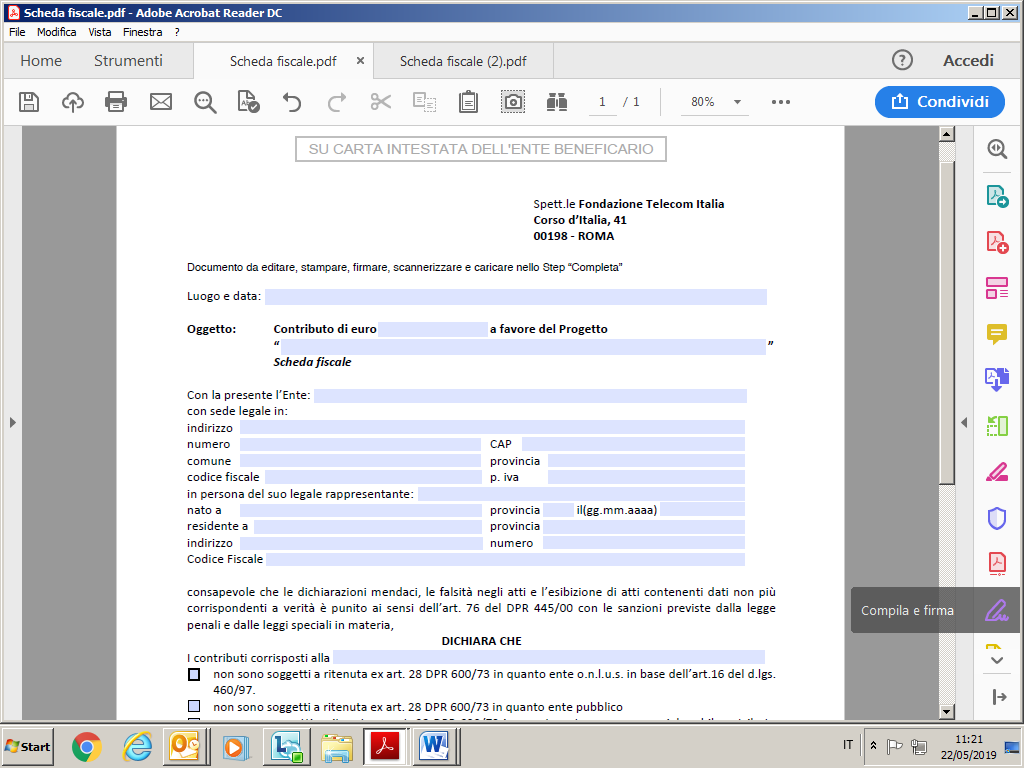 Spett.le Fondazione TIMCorso d’Italia,4100198 – ROMADocumento da editare in formato elettronico, stampare, firmare, scannerizzare e caricare nello Step “Completa”.
Luogo e data: ______________________________________________________________________

Oggetto: Contributo di euro ________________________________________ a favore del Progetto“____________________________________________________________________” Scheda fiscale
Con la presente l’Ente: _______________________________________________________________con sede legale in: 

Indirizzo ____________________________________________________________________________numero ______________________________ CAP __________________________________________comune ______________________________ provincia ______________________________________codice fiscale ______________________________ P.IVA _____________________________________In persona del suo legale rappresentante: _________________________________________________Nato a ______________________________ prov. _________ Il giorno _____/_______/____________Residente a __________________________ prov. __________________________________________Indirizzo _______________________________________________ numero ______________________Codice fiscale ________________________________________________________________________
DICHIARA CHEI contributi corrisposti NON sono soggetti a ritenuta ex art. 28 DPR 600/73 in quantoEnte del Terzo Settore (art. 4 del D.Lvo n. 117/2017) che non esercita attività d’impresa;Ente pubblico non esercente attività d’impresa ed il contributo è in ogni caso destinato ad attività rientrante negli scopi istituzionali;associazione non riconosciuta ovvero ente non commerciale ed il contributo NON è destinato - in ogni caso - a sostegno di attività imprenditoriali eventualmente esercitate.DICHIARA INOLTRE CHENON può detrarre l’IVA sui costi inerenti il progettoEsente da imposta di bollo ai sensi dell’art. 37 DPR n. 445 del 28 dicembre 2000.Il legale rappresentanteFirma leggibile